Л.В. ХолкинаПОВЫШЕНИЕ КАЧЕСТВА ПОДГОТОВКИ СПЕЦИАЛИСТОВ НА ОСНОВЕ ДЕЯТЕЛЬНОСТНОГО МЕТОДАВ современной системе образования внедрение инновационных тех- нологий является одним из условий повышения качества профессиональ- ного образования. Одной из приоритетных целей развития системы обра- зования служит восстановление единого образовательного пространства, в котором реализуется деятельностная парадигма. В связи с вариативностью образовательной системы в последние годы остро встала проблема согла- сования технологии и учебного содержания при переходе от одной образо- вательной программы к другой. Профессиональное образование выступает как современный фактор качественного образования на основе совершен- ствования педагогического мастерства преподавателей в соответствии с требованиями Федеральных государственных образовательных стандартов (ФГОС) третьего поколения.Обучение – это особый вид деятельности, направленный на измене- ние способностей человека. Приобретение новых способностей представ- ляет собой систему, которая адекватна процессу познания и окружающей действительности.Переход к новой парадигме образования не может быть реализован без четкого и внятного ответа на вопрос «Как обучать?». Учитель долженполучить конкретный и понятийно обоснованный алгоритм своей деятель- ности по подготовке и проведению уроков, который, с одной стороны, не разрушал бы его личный практический опыт, впитывался в уже имеющиеся у него представления о том, что хорошо для детей, что помогает ребенку стать успешным и счастливым в будущей его взрослой жизни. С другой –этот инструмент должен включить в себя имеющиеся в педагогике и пси- хологии научные знания об общих закономерностях эффективного разви- тия детей, которые сегодня напоминают рассыпную мозаику. Сегодня ка- ждый учитель подготовлен к работе в «знаниевой» парадигме: у него есть четкое представление о структуре деятельности по передаче знаний (со- общение темы и цели, актуализация, объяснение, закрепление, контроль). Есть соответствующая система дидактических принципов (наглядности, доступности, научности и т. д.), которая обеспечивает сознательное усвое- ние сообщенных знаний, соответствующая система контроля и оценки и собственный опыт активизации деятельности детей, описанный в том или ином психолого-педагогическом исследовании (проблемное введение зна- ний, создание «коллизий», использование материализованных моделей и т. д.). А ответа на вопрос о том, как обучать детей в деятельностной парадигме образования, как проверить эффективность урока с точки зрения новых образовательных целей – у учителя нет. Есть два способа построения сис- тем: эмпирическое обобщение и теоретическая разработка на основе поня- тий. Понятийный уровень позволяет устранить случайные выводы и ин- тегрировать накопленный потенциал. Инструментальное использование полной, непротиворечивой и независимой системы понятий позволяет пе- рейти от уровня эмпирического обобщения к теоретическому уровню.В современной образовательной парадигме существует три вида дея- тельности, отличающихся отношением к норме: самоопределение, нормо- творчество и нормореализация.Самоопределение предполагает соотнесение предложенной  нормы деятельности с актуальным уровнем способностей и системой ценностей. Самоопределение как вид деятельности бывает и положительным, и отри- цательным. При положительном самоопределении фиксируется наличиеспособностей к реализации данной нормы деятельности и потребности к включению в эту деятельность. Нормализация (исполнительская деятель- ность) предполагает воспроизведение известной нормы деятельности, её итогом является преобразованный продукт. Нормотворчество (управлен- ческая деятельность) предполагает построение новой нормы деятельности. Под  самореализацией понимается процесс нормореализации в  условиях выполнимости известной нормы и  нормотворчества. Сформированность способностей к нормореализации и нормотворчеству гарантирует обу- чающемуся достижение поставленных в деятельности целей независимо от актуального уровня способностей, т. е. обеспечивает его способность к са- мореализации. Структура учебной деятельности включает в себя все виды деятельности и  рефлексию обучающимися собственной деятельности, а значит, обеспечивает системный тренинг деятельностных способностей во всей полноте. Работая по данной технологии, я пришла к выводу, что сла- гаемое успешности урока во многом зависит от технологии преподаванияи  индивидуальности учителя.  Поэтому очень  важно  правильно опреде- литься с  выбором технологии, которая наиболее эффективно позволяет достигать цели: научиться учиться, развивать способности к самообуче- нию, самодеятельности и самореализации. Одним из этапов урока деятель- ностной направленности является этап включения новой нормы в систему понятий и тренировочных действий по ранее изученным нормам. На этом этапе новые знания включаются в систему знаний, выполняются задания на тренировку ранее изученных алгоритмов и подготовку введения нового знания на последующих уроках. Этот этап присутствует на каждом уроке деятельностной направленности.  Уроки  деятельностной направленности по целеполаганию делятся на четыре группы:1) урок «открытия» нового знания;2) урок рефлексии;3) уроки развивающего контроля;4) урок общей методологической направленности.На уроке рефлексии особое внимание следует уделять фиксации и анализу затруднений собственной учебной деятельности. И для проведе- ния урока рефлексии необходимы понятия эталона, образца и эталона для самопроверки, которые поясним на конкретном примере.Задание: Решите уравнение: х + 2 = 5.Эталон – знаковая фиксация способа действия (знаковая фиксация нормы N). Для рассматриваемого случая возможны следующие варианты эталонов:I.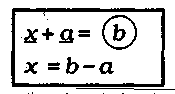 Чтобы найти часть, надо из целого вычесть другую частьIII.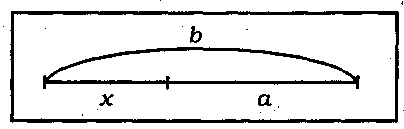 x + a  =	b	,x = b – a.Эталон может быть представлен в разных видах. Главное, чтобы, во- первых,	он	был	математически	грамотным	и,	во-вторых,	был	скон- струирован вместе с учащимися на уроке «открытия» нового знания, был им понятен.Образец – реализация способа действия на конкретном примере:x + 2 = 5;x = 5 – 2;x = 3.Эталон для самоконтроля – реализация способа действия соотне- сенное с эталоном: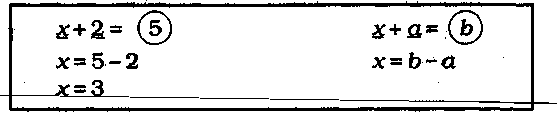 При проверке самостоятельной работы учащиеся должны уметь сравнивать свою работу с эталоном.Выдерживаю требования, которые предъявляются к уроку рефлексии:1)	создаю	условия	для	возникновения	внутренней	потребности включения в деятельность («хочу»);2) исходя из решенных ранее задач, устанавливаю тематические рам- ки повторяемого содержания, создаю ориентировочную основу действий («могу»);3) определяю основную цель урока.Основная цель этапа актуализации знаний и фиксаций затруднения в индивидуальной деятельности –  это  подготовка мышления учащихся и осознание ими потребности к выявлению причин затруднений в деятель- ности. Для этого1) организую повторение способов действий, запланированных для рефлексивного анализа учащимися, – определений, алгоритмов, свойств; активизирую соответствующие мыслительные операции, внимание, па- мять; фиксирую используемые способы действий в буквенной или знако- вой форме;2) организую индивидуальную деятельность учащихся (провести са- мостоятельную работу);3) организую самопроверку учащимися своих работ по готовому об- разцу с фиксацией результатов (без исправления ошибок).При  исправлении ошибок использую подводящий диалог,  побуж- дающий диалог, мозговой штурм и т. д. Возможна групповая форма работы.Основной целью этапа рефлексии деятельности является самооцен- ка результатов деятельности, осознание метода преодоления затруднений вдеятельности и границ применения используемых способов действий.Для реализации этой цели:1) анализирую, где и почему были допущены ошибки, способы их исправления;2) называю способы действий, вызвавшие затруднение;3) фиксирую степень соответствия поставленной цели и результатов деятельности;4) намечаю цели последующей деятельности;5) оцениваю деятельность на уроке;6) задаю домашнее задание с элементами выбора, творчества (в соот- ветствии с результатами деятельности на уроке.Применение деятельностного подхода способствует развитию у де- тей способности к обнаружению и постановке проблем; умению высказы- вать идеи, слышать критику; развитию гибкости и быстроты мышления; повышению общего уровня развития ребенка; формированию нестандарт- ного мышления; снятию психологической напряженности; развитию уве- ренности в собственных силах; а также способствует развитию умения до- водить дело до конца; дисциплинированности. Использование технологии деятельностного подхода обеспечивает при работе в группе равное участиевсех детей, воспитывает дружелюбную реакцию на чужие высказывания, умение признавать правильность сказанного другими, вовлекает в дискус- сию менее активных членов группы, вырабатывает навыки группового со- трудничества, способность следить за ходом выдвижения гипотез и их ре- шения. На уроках дети заняты непрерывно. Их не пугает возможность по- лучить плохую отметку, за которую накажут дома. Поэтому у детей по сравнению с традиционным обучением резко повышается уровень трудо- способности и уменьшается утомляемость.